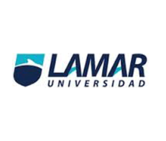 Nombre: Yoselin Aguila RamirezProfesor: DanielMateria: Química 1Matricula:BEO4133G., G. y T.: 2°A. T/MLa Química Y el Medio Ambiente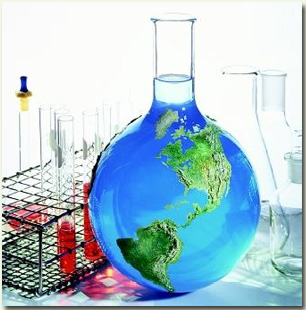 Sabías que día a día Nuestro Paneta es Más y Más Contaminado?? Y Sabes Por Quién?Los Científicos  Día a Día Investigan Que pasa con el Medio Ambiente y Como con Ayuda de la Química Pueden Ayudar al Planeta, Ellos han Reducido Todos los Factores en 3 Partes Aumento Exponencial De la Población Mundial 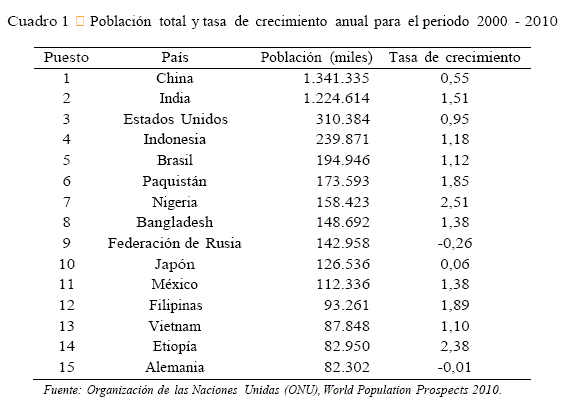 A Medida de que la Población Aumenta La Contaminación Va Incrementando YA que Cada Vez Somos más Los que Tiramos Basura, Desechos Etc.Intereses Económicos adversos a la Preservación del Medio Ambiente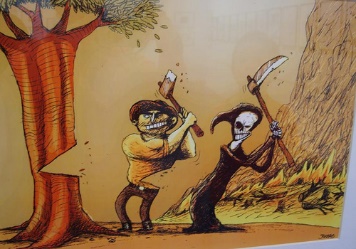 Muchas Veces por Fines Económicos El Hombre Explota demasiado al Planeta y No Se Pone a Pensar en las Consecuencia Tardía Toma de Conciencia por Parte de los Gobiernos y Población General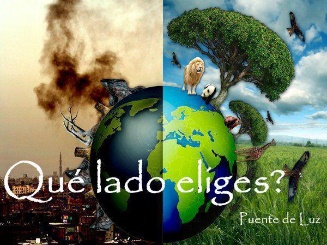 Cuando Todos Tomemos Conciencia, Cuidemos  y Aprovechemos Todo lo Que la Tierra nos Ofrece  Podremos Vivir en un Mejor Mundo  Propuestas Que Puedes Aplicar en tu Comunidad y tu Como PersonaSeparar tu Basura en Inorgánico, Orgánico y Anti orgánicoNo Tirar la Basura Hasta que el Carretón de la Basura PaseBarrer Tu Calle Plantar Árboles Afuera de tu CasaNo Utilizar Productos Como AerosolesJuntar el Pet y llevarlo a el lugar Correspondiente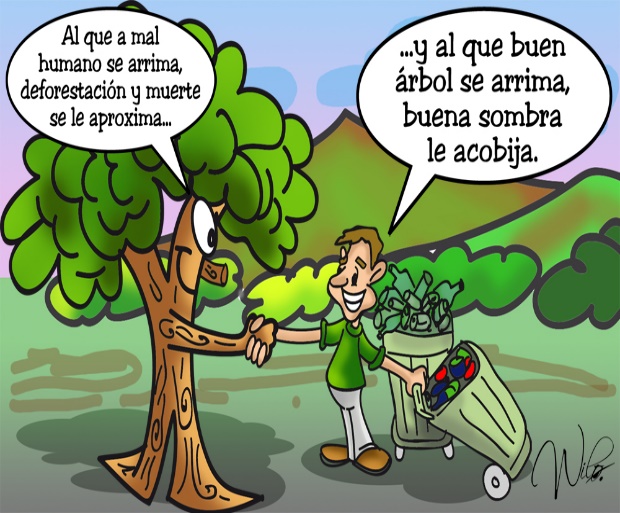 Propuestas que Pueden Aplicar las EmpresasNo Tirar sus Desechos A los Rios, Mares Ni a Cualquier Lugar Que no sea el Apropiado Dar Bolsas Biodegradables y no Bolsas de Plástico  a los ClientesTratar de Utilizar los Productos Menos Dañinos Para el AmbienteTratar de Hacer los Productos lo Mayor Degradable PosibleEn Caso de  Las Que utilizan Arboles, Pinos u Algún Tipo de Materias Prima como esta.  Por cada Árbol Talado Plantar 2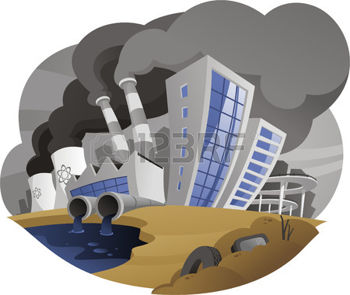  Propuestas Que Puede Aplicar el GobiernoPONER EL EJEMPLO    Comenzar  y Apoyar a las Campañas del Medio Ambiente  Imponer Mas Sentencias A las Empresas o Personas Que No Cuiden el Medio Ambiente  Facilitar Que la Gente Pueda Tirar Su Basura a Diferentes Horas Poner Camiones Para Las Basuras No muy Comunes Como por Ejemplo: Muebles, Aparatos Electrodomésticos,  Etc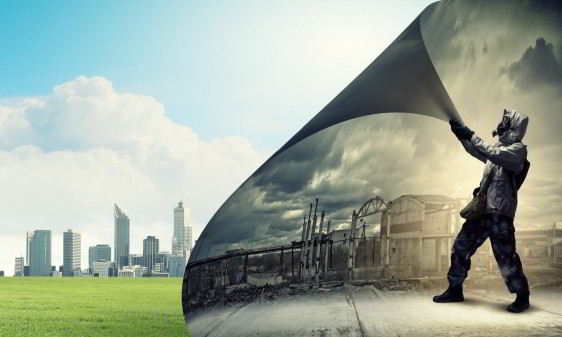 